Информация по состоянию окружающей среды Костанайской области подготовлена по данным «Информационный бюллетеня о состоянии окружающей среды Республики Казахстан», выпуск № 3 (209), подготовленный по результатам работ, выполняемых специализированными подразделениями РГП “Казгидромет” по проведению экологического мониторинга за состоянием окружающей среды на наблюдательной сети национальной гидрометеорологической службы.Информационный бюллетень (полная версия) размещен на сайте http://kazhydromet.kzКазгидромет Республики Казахстан в разделе «мониторинг окружающей среды».Состояние окружающей среды Костанайской области за март 2017 годаСостояние загрязнения атмосферного воздуха по городу КостанайНаблюдения за состоянием атмосферного воздуха велись на 4 стационарных постах(рис. 1., таблица 1).Таблица 1Место расположения постов наблюдений и определяемые примеси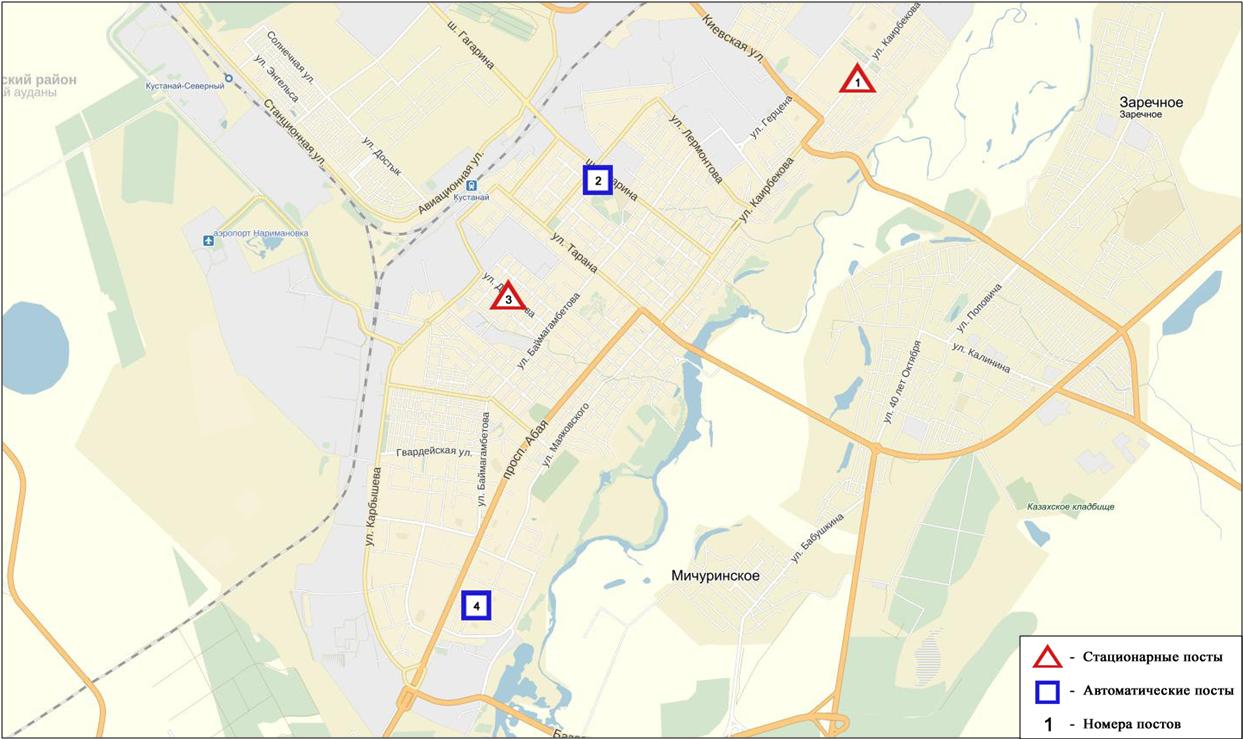 Рис.1 Схема расположения стационарной сети наблюдения за загрязнением атмосферного воздуха города Костанай Общая оценка загрязнения атмосферы определялась двумя значениями – стандартный индекс (СИ) и набольшая повторяемость (НП). По данным стационарной сети наблюдений (рис.1), уровень загрязнения атмосферного воздуха оценивался низким, определялся значениями СИ равным 1и НП = 0%.Максимально-разовые концентрации диоксида серы – 1,3 ПДКм.р, диоксида азота – 1,1 ПДКм.р, загрязняющих веществ не превышали норму.Состояние атмосферного воздуха по городу РудныйНаблюдения за состоянием атмосферного воздуха велись на 2 стационарных постах (рис.2, таблица 2).Таблица 2Место расположения постов наблюдений и определяемые примеси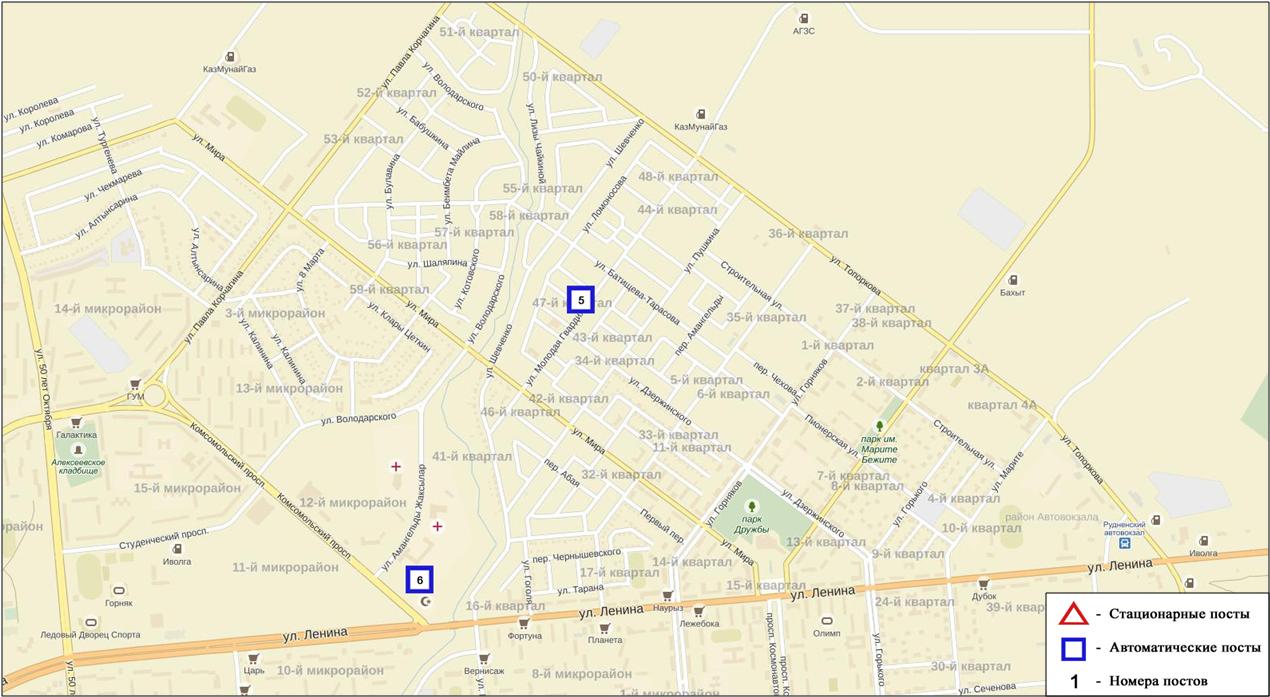 	Рис.2 Схема расположения стационарной сети наблюдения за загрязнением атмосферного воздуха города  РудныйОбщая оценка загрязнения атмосферы. По данным стационарной сети наблюдений (рис.2), уровень загрязнения атмосферного воздуха оценивается низким, определялся значениями СИ равным 1 и НП= 0%. В целом по городу среднемесячные и максимально-разовые концентрации всех загрязняющих веществ не превышали ПДК.Состояние атмосферного воздуха по поселку КарабалыкНаблюдения за состоянием атмосферного воздуха велись на 1 стационарном посту (рис.3, таблица 3).Таблица 3Место расположения постов наблюдений и определяемые примеси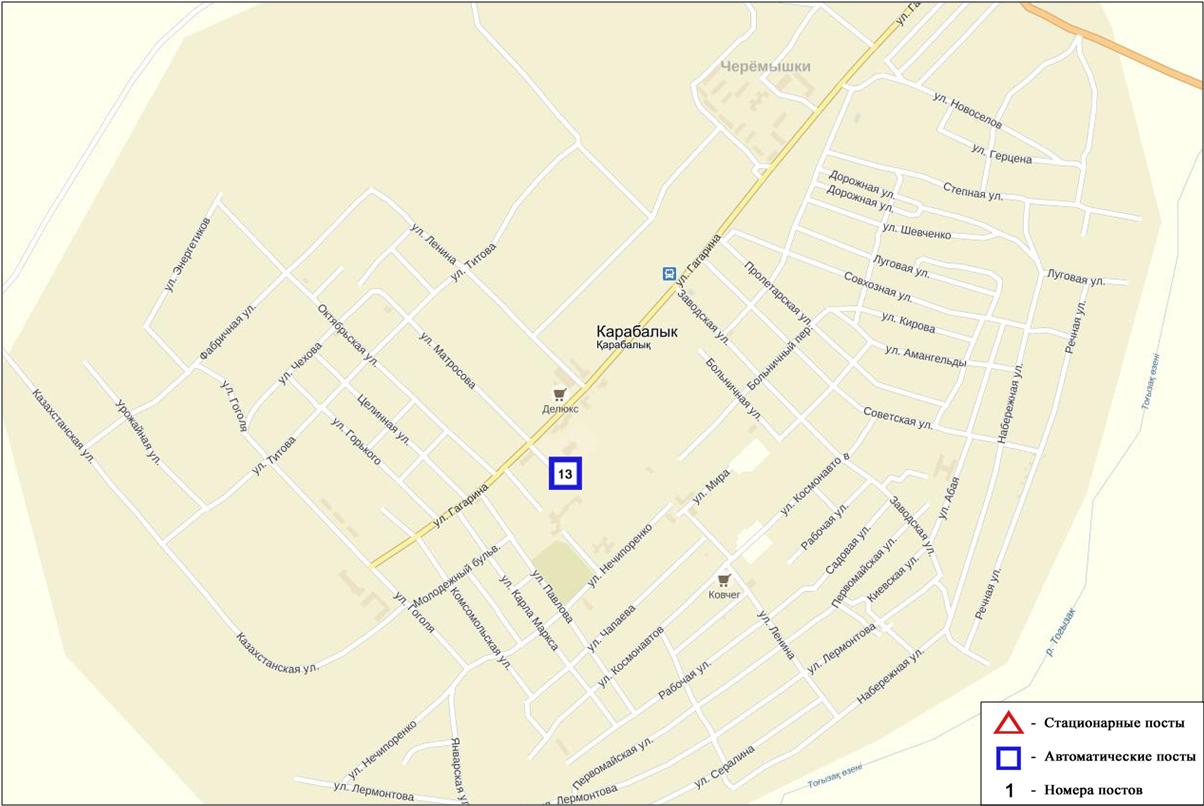 	Рис.3 Схема расположения стационарной сети наблюдения за загрязнением атмосферного воздуха поселку КарабалыкОбщая оценка загрязнения атмосферы. По данным стационарной сети наблюдений (рис. 3), уровень загрязнения атмосферного воздуха оценивается высоким, определялся значением НП равным 28% (высокий уровень), СИ = 2 (повышенный уровень). Поселок более всего загрязнен сероводородом.В целом по городу среднемесячные концентрации всех загрязняющих веществ не превышали ПДК Максимально-разовые концентрации сероводорода составили 1,9 ПДКм.р, остальных загрязняющих веществ не превышали ПДК. Качество поверхностных вод на территории Костанайской областиНаблюдения за загрязнением поверхностных вод на территории Костанайской области проводились на 8 водных объектах: реки Тобыл, Айет, Тогызак, Уй, Желкуар, водохранилища Аманкельды, Каратомар, Жогаргы-Тобыл.В реке Тобыл температура воды 0,5 ºC, водородный показатель равен 7,34, концентрация растворенного в воде кислорода 5,53 мг/дм3, БПК5 2,19 мг/дм3. Превышения ПДК были зафиксированы по веществам из групп главных ионов (сульфаты 2,9 ПДК, магний 1,2 ПДК), биогенных веществ (железо общее 2,2 ПДК), тяжелых металлов (медь (2+)- 3,5 ПДК, никель (2+)- 16,3 ПДК, марганец (2+)- 20,8 ПДК).В реке Айет температура воды 0,1 ºC, водородный показатель равен 7,34, концентрация растворенного в воде кислорода 6,46 мг/дм3, БПК5 2,43 мг/дм3. Превышения ПДК были зафиксированы по веществам из групп главных ионов (сульфаты 3,1ПДК, магний 1,6 ПДК), биогенных веществ (железо общее 3,4 ПДК, фториды 1,1 ПДК), тяжелых металлов (медь (2+)- 3,0 ПДК, никель (2+)- 19,9 ПДК, марганец (2+)- 31,2 ПДК).В реке Тогызык температура воды 0,1 ºC, водородный показатель равен 7,69, концентрация растворенного в воде кислорода 10,89 мг/дм3, БПК5 2,99 мг/дм3. Превышения ПДК были зафиксированы по веществам из групп главных ионов (сульфаты 3,8 ПДК, магний 2,0 ПДК), биогенных веществ (фториды 1,2 ПДК), тяжелых металлов (медь (2+)- 2,0 ПДК,  никель (2+)- 22,3 ПДК).В реке Обаган температура воды 0,0 ºC, водородный показатель равен 8,10, концентрация растворенного в воде кислорода 6,71 мг/дм3, БПК5 1,24 мг/дм3. Превышения ПДК были зафиксированы по веществам из групп главных ионов (сульфаты 13,9 ПДК, магний 9,1 ПДК, кальций 1,3 ПДК, хлориды 5,5 ПДК), биогенных веществ (аммоний солевой - 3,1 ПДК, железо общее 2,4 ПДК), органических веществ (нефтепродукты 6,2 ПДК) тяжелых металлов (медь 4,0 ПДК, цинк 1,1 ПДК, никель 7,9 ПДК).В реке Уй температура воды 0,1 ºC, водородный показатель равен 7,73, концентрация растворенного в воде кислорода 8,47 мг/дм3, БПК5 1,91 мг/дм3. Превышения ПДК были зафиксированы по веществам из групп главных ионов (сульфаты 2,8 ПДК, магний 1,4 ПДК), тяжелых металлов (медь (2+)- 4,0 ПДК, никель (2+)- 11,7 ПДК), биогенных веществ (фториды 1,8 ПДК, железо общее 2,9 ПДК),В реке Желкуар температура воды 0,0 ºC, водородный показатель равен 8,22, концентрация растворенного в воде кислорода 8,31 мг/дм3, БПК5 3,84 мг/дм3. Превышения ПДК были зафиксированы по веществам из групп главных ионов (сульфаты 3,5 ПДК, магний 1,5 ПДК, хлориды 1,3 ПДК), тяжелых металлов (медь (2+)- 6,0 ПДК, никель (2+)- 8,1 ПДК, марганец (2+)- 7,0 ПДК).В вдхр. Аманкельды температура воды 0,0 ºC, водородный показатель равен 8,37, концентрация растворенного в воде кислорода 10,63 мг/дм3, БПК5 0,04 мг/дм3. Превышения ПДК были зафиксированы по веществам из групп главных ионов (сульфаты 2,7 ПДК, магний 1,4 ПДК), биогенных веществ (железо общее 2,1 ПДК), тяжелых металлов (медь (2+)- 5,0 ПДК, никель (2+)- 4,1 ПДК, марганец (2+)- 7,0 ПДК).В вдхр. Каратомар температура воды 0,0 ºC, водородный показатель равен 8,11, концентрация растворенного в воде кислорода 7,81 мг/дм3, БПК5 0,13 мг/дм3. Превышения ПДК были зафиксированы по веществам из групп главных ионов (сульфаты 3,8 ПДК, магний 1,2 ПДК), тяжелых металлов (медь (2+)- 6,0 ПДК, цинк (2+)- 1,8 ПДК, никель (2+)- 1,7 ПДК, марганец (2+)- 6,6 ПДК).В вдхр. Жогаргы Тобыл температура воды 0,0 ºC, водородный показатель равен 8,30, концентрация растворенного в воде кислорода 12,63 мг/дм3, БПК5 4,84 мг/дм3. Превышения ПДК были зафиксированы по веществам из групп главных ионов (магний 1,4 ПДК, сульфаты 3,8 ПДК), тяжелых металлов (медь (2+)- 5,0 ПДК, марганец (2+)- 4,0 ПДК, никель (2+)- 1,4 ПДК).Качество воды водных объектов на территории Костанайской области оценивается следующим образом: вода «высокого уровня загрязнения» -  реки Тобыл, Айет, Тогызак, Обаган, Уй, Желкуар, водохранилища Каратомар, Аманкельды. Жогаргы Тобыл.В сравнении с мартом 2016 года качество воды рек: Тобыл, Айет, Тогызык, Уй, Желкуар, водохранилищ: Каратомар, Аманкельды, Жогаргы Тобыл – существенно не изменилось.Качество воды по биохимическому потреблению кислорода за 5 суток оценивается следующим образом: «нормативно чистая»- реки Тобыл, Айет, Тогызык, Уй, Обаган, водохранилища Каратомар, Аманкельды; «умеренного уровня загрязнения»- река Желкуар, водохранилище Жогаргы Тобыл.В сравнении с мартом 2016 года по величине биохимического потребления кислорода за 5 суток, состояние качества воды в реках Тобыл,Айет, Уй, водохранилищах Каратомар, Аманкельды– существенно не изменилось; водохранилища Жогаргы Тобыл, реки Желкуар – ухудшилось, реки Тогызык- улучшилось.Кислородный режим в норме.На территории области в марте обнаружены следующие ВЗ:  река Тобыл- 5 случаев ВЗ, река Тогызак - 1 случай ВЗ, река Айет- 2 случаев ВЗ.Радиационный гамма-фон Костанайской областиНаблюдения за уровнем гамма излучения на местности осуществлялись ежедневно на 6-ти метеорологических станциях (Костанай, Комсомолец, Карасу, Жетикара, Докучаевка, Урицкий) и на 4-х автоматических постах наблюдений за загрязнением атмосферного воздуха г.Костанай (ПНЗ№2; ПНЗ№4), Рудный (ПНЗ №5; ПНЗ №6) (рис. 4).Средние значения радиационного гамма-фона приземного слоя атмосферы по населенным пунктам области находились в пределах 0,08-0,20 мкЗв/ч. В среднем по области радиационный гамма-фон составил 0,11 мкЗв/ч и находился в допустимых пределах.Плотность радиоактивных выпадений в приземном слое атмосферыКонтроль за радиоактивным загрязнением приземного слоя атмосферы на территории Костанайской области осуществлялся на 2-х метеорологических станциях (Жетыкара, Костанай) путем отбора проб воздуха горизонтальными планшетами (рис. 4). На станции проводился пятисуточный отбор проб.Среднесуточная плотность радиоактивных выпадений в приземном слое атмосферы на территории области колебалась в пределах 1,0-3,7 Бк/м2. Средняя величина плотности выпадений по области составила 1,4 Бк/м2, что не превышает предельно-допустимый уровень.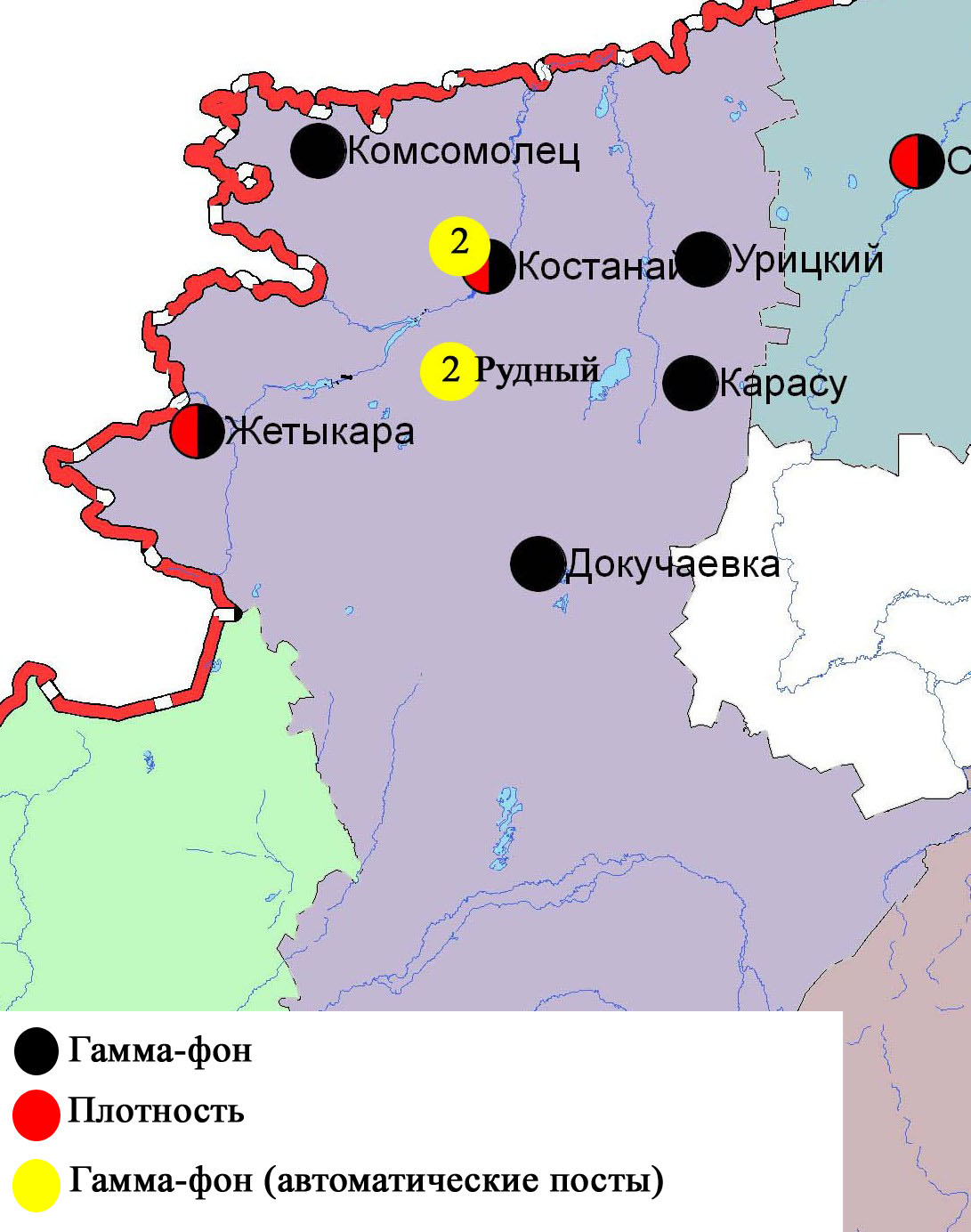 Рис. 4 Схема расположения метеостанций за наблюдением уровня радиационного гамма-фона и плотности радиоактивных выпадений на территории Костанайской областиНомерпостаСроки отбораПроведение наблюденийАдрес постаОпределяемые примеси13 раза в суткиручной отбор проб (дискретные методы)ул. Каирбекова, 379; жилой районвзвешенные частицы (пыль), диоксид серы, оксид углерода, диоксид азота33 раза в суткиручной отбор проб (дискретные методы)ул. Дощанова, 43,центр городавзвешенные частицы (пыль), диоксид серы, оксид углерода, диоксид азота2каждые 20 минутв непрерывном режимеул.Бородинадиоксид серы, оксид углерода, диоксид и оксид азота4каждые 20 минутв непрерывном режимеул. Маяковскоговзвешенные частицы РМ-10,  диоксид серы, оксид углерода, диоксид и оксид азотаНомерпостаСроки отбораПроведениенаблюденийАдрес постаОпределяемые примеси5каждые 20 минут в непрерывном режимеул. Молодой Гвардиивзвешенные частицы РМ-10, диоксид серы, оксид углерода, диоксид и оксид азота6каждые 20 минут в непрерывном режимерядом с мечетьювзвешенные частицы РМ-10, диоксид серы, оксид углерода, диоксид и оксид азотаНомерпостаСроки отбораПроведение наблюденийАдрес постаОпределяемые примеси13каждые 20 минут в непрерывном режимеул. Гагарина, 40 «А»взвешенные частицы РМ-2,5, взвешенные частицы РМ-10, диоксид серы, оксид углерода, диоксид и оксид азота, озон, сероводород, аммиак